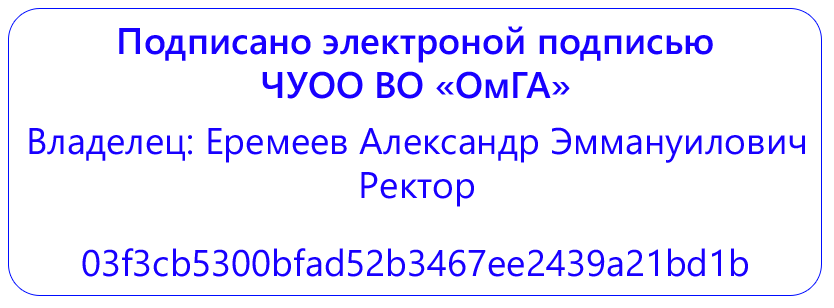 Частное учреждение образовательная организация высшего образования«Омская гуманитарная академия»Кафедра «Информатики, математики и естественнонаучных дисциплин»РАБОЧАЯ ПРОГРАММАДИСЦИПЛИНЫТЕОРИЯ ВЕРОЯТНОСТЕЙ И МАТЕМАТИЧЕСКАЯ СТАТИСТИКАБ1.В.02по основной профессиональной образовательной программе высшего образования – программе бакалавриата(программа академическогобакалавриата)Направление подготовки 38.03.01 Экономика (уровень бакалавриата)Направленность (профиль) программы Бухгалтерский учет, анализ и аудитВиды профессиональной деятельности:расчетно-экономическая, аналитическая, научно-исследовательская (основная),  педагогическая, учетная, расчетно-финансовая, Для обучающихся:заочной формы обучения 2018года набора Омск 2022Составитель:к.п.н., доцент _________________ /С.Х. Мухаметдинова/Рабочая программа дисциплины одобрена на заседании кафедры  «Информатики, математики и естественнонаучных дисциплин»Протокол от 25.03.2022 г. № 8Зав. кафедрой  к.п.н., профессор_________________ /О.Н. Лучко/СОДЕРЖАНИЕРабочая программа дисциплины составлена в соответствии с:- Федеральным законом Российской Федерации от 29.12.2012 № 273-ФЗ «Об образовании в Российской Федерации»;- Федеральным государственным образовательным стандартом высшего образования по направлению подготовки 38.03.01 Экономика (уровень бакалавриата), утвержденного Приказом Минобрнауки России от 12.11.2015 № 1327 (зарегистрирован в Минюсте России 30.11.2015 N 39906) (далее - ФГОС ВО, Федеральный государственный образовательный стандарт высшего образования); - Порядком организации и осуществления образовательной деятельности по образовательным программам высшего образования - программам бакалавриата, программам специалитета, программам магистратуры, утвержденным приказом Министерства науки и высшего образования Российской Федерации от 06.04.2021 № 245 (зарегистрирован Минюстом России 13.08.2021, регистрационный № 64644, (далее - Порядок организации и осуществления образовательной деятельности по образовательным программам высшего образования).Рабочая программа дисциплины составлена в соответствии с локальными нормативными актами ЧУ ОО ВО «Омская гуманитарная академия» (далее – Академия; ОмГА):- «Положением о порядке организации и осуществления образовательной деятельности по образовательным программам высшего образования - программам бакалавриата, программам магистратуры», одобренным на заседании Ученого совета от 28.02.2022 (протокол заседания № 7), Студенческого совета ОмГА от 28.02.2022 (протокол заседания № 8), утвержденным приказом ректора от 28.02.2022 № 23;- «Положением о порядке проведения государственной итоговой аттестации по образовательным программам высшего образования - программам бакалавриата и программам магистратуры», одобренным на заседании Ученого совета от 28.08.2017 (протокол заседания № 1), Студенческого совета ОмГА от 28.08.2017 (протокол заседания № 1), утвержденным приказом ректора от 28.08.2017 № 37;- «Положением о порядке разработки и утверждения образовательных программ», одобренным на заседании Ученого совета от 28.02.2022 (протокол заседания № 7), Студенческого совета ОмГА от 28.02.2022 (протокол заседания № 8), утвержденным приказом ректора от 28.02.2022 № 23;- «Положением об обучении по индивидуальному учебному плану, в том числе, ускоренном обучении, студентов, осваивающих основные профессиональные образовательные программы высшего образования - программы бакалавриата, магистратуры», одобренным на заседании Ученого совета от 28.02.2022 (протокол заседания № 7), Студенческого совета ОмГА от 28.02.2022 (протокол заседания № 8), утвержденным приказом ректора от 28.02.2022 № 23;- «Положением о порядке разработки и утверждения адаптированных образовательных программ высшего образования – программ бакалавриата, программам магистратуры для лиц с ограниченными возможностями здоровья и инвалидов», одобренным на заседании Ученого совета от 28.02.2022 (протокол заседания № 7), Студенческого совета ОмГА от 28.02.2022 (протокол заседания № 8), утвержденным приказом ректора от 28.02.2022 № 23;- учебным планом по основной профессиональной образовательной программе высшего образования – программе бакалавриата по направлению подготовки 38.03.01 Экономика  (уровень бакалавриата), направленность (профиль) программы «Бухгалтерский учет, анализ и аудит»; форма обучения –заочная на 2022/2023 учебный год, утвержденным приказом ректора от 28.03.2022 № 28;Возможность внесения изменений и дополнений в разработанную Академией образовательную программу в части рабочей программы дисциплины Б1.В.02 «Теория вероятностей и математическая статистика»  в течение 2022/2023учебного года:При реализации образовательной организацией основной профессиональной образовательной программы высшего образования - программы бакалавриата по направлению подготовки 38.03.01 Экономика (уровень бакалавриата), направленность (профиль) программы «Бухгалтерский учет, анализ и аудит»; вид учебной деятельности – программа академического бакалавриата; виды профессиональной деятельности:расчетно-экономическая, аналитическая, научно-исследовательская (основная),  педагогическая, учетная, расчетно-финансовая; очная и заочная формы обучения в соответствии с требованиями законодательства Российской Федерации в сфере образования, Уставом Академии, локальными нормативными актами образовательной организации при согласовании со всеми участниками образовательного процесса образовательная организация имеет право внести изменения и дополнения в разработанную ранее рабочую программу дисциплины «Теория вероятностей и математическая статистика» в течение 2022/2023учебного года.Наименование дисциплины:Б1.В.02 «Теория вероятностей и математическая статистика»Перечень планируемых результатов обучения по дисциплине, соотнесенных с планируемыми  результатами освоения образовательной программы	В соответствии с требованиями Федерального государственного образовательного стандарта высшего образования по направлению 38.03.01 Экономика (уровень бакалавриата), утвержденного Приказом Минобрнауки России от 12.11.2015 № 1327 (зарегистрирован в Минюсте России 30.11.2015 N 39906), при разработке основной профессиональной образовательной программы (далее - ОПОП) бакалавриата определены возможности Академии в формировании компетенций выпускников.Процесс изучения дисциплины «Теория вероятностей и математическая статистика» направлен на формирование следующих компетенций: Указание места дисциплины в структуре образовательной программыДисциплина Б1.В.02 «Теория вероятностей и математическая статистика»является дисциплиной вариативной части блока Б1.4. Объем дисциплины в зачетных единицах с указанием количества академических часов, выделенных на контактную работу обучающихся с преподавателем (по видам учебных занятий) и на самостоятельную работу обучающихсяОбъем учебной дисциплины – 3 зачетных единицы –108академических часаИз них:5. Содержание дисциплины, структурированное по темам (разделам) с указанием отведенного на них количества академических часов и видов учебных занятий5.1. Тематический план для очной формы обучения5.2. Тематический план для заочной формы обучения* Примечания:а) Для обучающихся по индивидуальному учебному плану - учебному плану, обеспечивающему освоение соответствующей образовательной программы на основе индивидуализации ее содержания с учетом особенностей и образовательных потребностей конкретного обучающегося, в том числе при ускоренном обучении:При разработке образовательной программы высшего образования в части рабочей программы дисциплины «Теория вероятностей и математическая статистика» согласно требованиям частей 3-5 статьи 13, статьи 30, пункта 3 части 1 статьи 34 Федерального закона Российской Федерации от 29.12.2012 № 273-ФЗ «Об образовании в Российской Федерации»; пунктов 16, 38 Порядка организации и осуществления образовательной деятельности по образовательным программам высшего образования – программам бакалавриата, программам специалитета, программам магистратуры, утвержденного приказом Минобрнауки России от 05.04.2017 № 301 (зарегистрирован Минюстом России 14.07.2017, регистрационный № 47415), объем дисциплины в зачетных единицах с указанием количества академических или астрономических часов, выделенных на контактную работу обучающихся с преподавателем (по видам учебных занятий) и на самостоятельную работуобучающихся образовательная организация устанавливает в соответствии с утвержденным индивидуальным учебным планом при освоении образовательной программы обучающимся, который имеет среднее профессиональное или высшее образование, и (или) обучается по образовательной программе высшего образования, и (или) имеет способности и (или) уровень развития, позволяющие освоить образовательную программу в более короткий срок по сравнению со сроком получения высшего образования по образовательной программе, установленным Академией всоответствии с Федеральным государственным образовательным стандартом высшего образования (ускоренное обучение такого обучающегося по индивидуальному учебному плану в порядке, установленном соответствующим локальным нормативным актом образовательной организации).б) Для обучающихся с ограниченными возможностями здоровья и инвалидов:При разработке адаптированной образовательной программы высшего образования, а для инвалидов - индивидуальной программы реабилитации инвалида в соответствии с требованиями статьи 79 Федерального закона Российской Федерации от 29.12.2012 № 273-ФЗ «Об образовании в Российской Федерации»; раздела III Порядка организации и осуществления образовательной деятельности по образовательным программам высшего образования – программам бакалавриата, программам специалитета, программам магистратуры, утвержденного приказом Минобрнауки России от 05.04.2017 № 301 (зарегистрирован Минюстом России 14.07.2017, регистрационный № 47415), Федеральными и локальными нормативными актами, Уставом Академии образовательная организация устанавливает конкретное содержание рабочих программ дисциплин и условия организации и проведения конкретных видов учебных занятий, составляющих контактную работу обучающихся с преподавателем и самостоятельную работу обучающихся с ограниченными возможностями здоровья (инвалидов) (при наличии факта зачисления таких обучающихся с учетом конкретных нозологий).в) Для лиц, зачисленных для продолжения обучения в соответствии с частью 5 статьи 5 Федерального закона от 05.05.2014 № 84-ФЗ «Об особенностях правового регулирования отношений в сфере образования в связи с принятием в Российскую Федерацию Республики Крым и образованием в составе Российской Федерации новых субъектов - Республики Крым и города федерального значения Севастополя и о внесении изменений в Федеральный закон «Об образовании в Российской Федерации»:При разработке образовательной программы высшего образования согласно требованиями частей 3-5 статьи 13, статьи 30, пункта 3 части 1 статьи 34 Федерального закона Российской Федерации от 29.12.2012 № 273-ФЗ «Об образовании в Российской Федерации»; пункта 20 Порядка организации и осуществления образовательной деятельности по образовательным программам высшего образования – программам бакалавриата, программам специалитета, программам магистратуры, утвержденного приказом Минобрнауки России от 05.04.2017 № 301 (зарегистрирован Минюстом России 14.07.2017, регистрационный № 47415), объем дисциплины в зачетных единицах с указанием количества академических или астрономических часов, выделенных на контактную работу обучающихся с преподавателем (по видам учебных занятий) и на самостоятельную работу обучающихсяобразовательная организация устанавливаетв соответствии с утвержденным индивидуальным учебным планом при освоении образовательной программы обучающимися, зачисленными для продолжения обучения в соответствии с частью 5 статьи 5 Федерального закона от 05.05.2014 № 84-ФЗ «Об особенностях правового регулирования отношений в сфере образования в связи с принятием в Российскую Федерацию Республики Крым и образованием в составе Российской Федерации новых субъектов - Республики Крым и городафедерального значения Севастополя и о внесении изменений в Федеральный закон «Об образовании в Российской Федерации», в течение установленного срока освоения основной профессиональной образовательной программы высшего образования с учетом курса, на который они зачислены (указанный срок может быть увеличен не более чем на один год по решению Академии, принятому на основании заявления обуча-ющегося).г) Для лиц, осваивающих образовательную программу в форме самообразования (если образовательным стандартом допускается получение высшего образования по соответствующей образовательной программе в форме самообразования), а также лиц, обучавшихся по не имеющей государственной аккредитации образовательной программе:При разработке образовательной программы высшего образования согласно требованиямпункта 9 части 1 статьи 33, части 3 статьи 34 Федерального закона Российской Федерации от 29.12.2012 № 273-ФЗ «Об образовании в Российской Федерации»; пункта 43 Порядка организации и осуществления образовательной деятельности по образовательным программам высшего образования – программам бакалавриата, программам специалитета, программам магистратуры, утвержденного приказом Минобрнауки России от 05.04.2017 № 301 (зарегистрирован Минюстом России 14.07.2017, регистрационный № 47415), объем дисциплины в зачетных единицах с указанием количества академических или астрономических часов, выделенных на контактную работу обучающихся с преподавателем (по видам учебных занятий) и на самостоятельную работу обучающихсяобразовательная организация устанавливаетв соответствии с утвержденным индивидуальным учебным планом при освоении образовательной программы обучающегося, зачисленного в качестве экстерна для прохождения промежуточной и(или) государственной итоговой аттестации в Академию по соответствующей имеющей государственную аккредитацию образовательной программе в порядке, установленном соответствующим локальным нормативным актом образовательной организации.5.3 Содержание дисциплиныТема №1.Вероятность события и ее свойства. Виды событий. Вероятность противоположного события.Теорема умножения, ее следствие. Теорема сложения, ее следствие. Полная вероятность события. Формула Байеса.Схема повторения испытаний. Формула Бернулли.Локальная и интегральная теоремы Муавра-Лапласа. Формула Пуассона.Тема №2.Случайная величина, ее виды. Примеры дискретных и непрерывных случайных величин.Закон распределения  дискретной случайной величины. Функция распределения случайной величины.Плотность распределения  непрерывной случайной величины, ее свойства.Математическое ожидание случайной величины.Дисперсия и среднее квадратическое отклонение случайной величины.Биномиальный закон распределения случайной величины. Примеры.Закон Пуассона. Примеры.Равномерный закон распределения случайной величины. Примеры.Показательный закон распределения случайной величины. Примеры.Нормальный закон распределения случайной величины. Примеры.Тема №3.Неравенство Чебышева.Понятие характеристической функции. Центральная предельная теорема  в форме Ляпунова для одинаково распределенных слагаемых и в общем случае. Применение центральной предельной теоремы.Тема №4. Генеральная совокупность. Выборка и способы ее описания.Точечные и интервальные оценки параметров случайной величины по выборке.Выборочные коэффициент корреляции и уравнение регрессии.Проверка гипотезы о законе распределения. Статистические гипотезы и критерии.6. Перечень учебно-методического обеспечения для самостоятельной работы обучающихся по дисциплинеМетодические указания  для обучающихся по освоению дисциплины «Математический анализ» С.Х. Мухаметдинова. – Омск: Изд-во Омской гуманитарной академии, 2020.Положение о  формах и процедуре проведения текущего контроля успеваемости и промежуточной аттестации обучающихся по образовательным программам высшего образования – программам бакалавриата и магистратуры, одобренное на заседании Ученого совета от 28.08. 2017 (протокол заседания № 1), Студенческого совета ОмГА от 28.08.2017 (протокол заседания № 1), утвержденное приказом ректора от 28.08.2017 №37.Положение о правилах оформления письменных работ и отчётов обучающихся, одобренное на заседании Ученого совета от 29.08.2016 (протокол заседания № 1), Студенческого совета ОмГА от 29.08.2016 (протокол заседания № 1), утвержденное приказом ректора от 01.09.2016 № 43в.Положение об обучении по индивидуальному учебному плану, в том числе ускоренном обучении, студентов, осваивающих основные профессиональные образовательные программы высшего образования - программы бакалавриата, магистратуры, одобренное на заседании Ученого совета от 28.08. 2017 (протокол заседания № 1), Студенческого совета ОмГА от 28.08.2017 (протокол заседания № 1), утвержденное приказом ректора от 28.08.2017 №37.7.Перечень основной и дополнительной учебной литературы, необходимой для освоения дисциплиныОсновнаяШилова З.В. Теория вероятностей и математическая статистика [Электронный ресурс]: учебное пособие/ Шилова З.В., Шилов О.И.— Электрон.текстовые данные.— Саратов: Ай Пи Ар Букс, 2015.— 158 c.— Режим доступа: http://www.iprbookshop.ru/33863.htmlБалдин К.В. Теория вероятностей и математическая статистика [Электронный ресурс] : учебник / К.В. Балдин, В.Н. Башлыков, А.В. Рукосуев. — Электрон. текстовые данные. — М. : Дашков и К, 2014. — 473 c. — 978-5-394-02108-4. — Режим доступа: http://www.iprbookshop.ru/4444.htmlДополнительнаяЛогинов В.А. Теория вероятностей и математическая статистика [Электронный ресурс]: лекции для студентов, обучающихся по специальности 080100.62 (Экономика)/ Логинов В.А.— Электрон.текстовые данные.— М.: Московская государственная академия водного транспорта, 2013.— 188 c.— Режим доступа: http://www.iprbookshop.ru/46854.html.Теория вероятностей и математическая статистика [Электронный ресурс]: учебное пособие/ В.С. Мхитарян [и др.].— Электрон.текстовые данные.— М.: Московский финансово-промышленный университет «Синергия», 2013.— 336 c.— Режим доступа: http://www.iprbookshop.ru/17047.html....8.Перечень ресурсов информационно-телекоммуникационной сети «Интернет», необходимых для освоения дисциплиныЭБС IPRBooks  Режим доступа: http://www.iprbookshop.ruЭБС издательства «Юрайт» Режим доступа: http://biblio-online.ruЕдиное окно доступа к образовательным ресурсам. Режим доступа: http://window.edu.ru/Научная электронная библиотека e-library.ru Режим доступа: http://elibrary.ruРесурсы издательства Elsevier Режим доступа:  http://www.sciencedirect.comФедеральный портал «Российское образование» Режим доступа:  www.edu.ruЖурналы Кембриджского университета Режим доступа: http://journals.cambridge.orgЖурналы Оксфордского университета Режим доступа:  http://www.oxfordjoumals.orgСловари и энциклопедии на Академике Режим доступа: http://dic.academic.ru/Сайт Библиотеки по естественным наукам Российской академии наук. Режим доступа: http://www.benran.ruСайт Госкомстата РФ. Режим доступа: http://www.gks.ruСайт Российской государственной библиотеки. Режим доступа: http://diss.rsl.ruБазы данных по законодательству Российской Федерации. Режим доступа:  http://ru.spinform.ruКаждый обучающийся Омской гуманитарной академии в течение всего периода обучения обеспечен индивидуальным неограниченным доступом к электронно-библиотечной системе (электронной библиотеке) и к электроннойинформационно-образовательной среде Академии. Электронно-библиотечная система(электронная библиотека) и электронная информационно-образовательная среда обеспечивают возможность доступа обучающегося из любой точки, в которой имеетсядоступ к информационно-телекоммуникационной сети «Интернет», и отвечает техническим требованиям организации как на территорииорганизации, так и вне ее.Электронная информационно-образовательная средаАкадемии обеспечивает:доступ к учебным планам, рабочим программам дисциплин (модулей), практик, кизданиям электронных библиотечных систем и электронным образовательным ресурсам,указанным в рабочих программах;фиксацию хода образовательного процесса, результатов промежуточной аттестациии результатов освоения основной образовательной программы;проведение всех видов занятий, процедур оценки результатов обучения, реализациякоторых предусмотрена с применением электронного обучения, дистанционныхобразовательных технологий;формирование электронного портфолио обучающегося, в том числе сохранениеработ обучающегося, рецензий и оценок на эти работы со стороны любых участниковобразовательного процесса;взаимодействие между участниками образовательного процесса, в том числесинхронное и (или) асинхронное взаимодействие посредством сети «Интернет».9.Методические указания для обучающихся по освоению дисциплиныДля того чтобы успешно освоить дисциплину«Теория вероятностей и математическая статистика»обучающиеся должны выполнить следующие методические указания.Методические указания для обучающихся по освоению дисциплины для подготовки к занятиям лекционного типа:В ходе лекционных занятий вести конспектирование учебного материала. Обращать внимание на категории, формулировки, раскрывающие содержание тех или иных явлений и процессов, научные выводы и практические рекомендации, положительный опыт в ораторском искусстве. Оставить в рабочих конспектах поля, на которых делать пометки из рекомендованной литературы, дополняющие материал прослушанной лекции, а также подчеркивающие особую важность тех или иных теоретических положений. Задавать преподавателю уточняющие вопросы с целью уяснения теоретических положений, разрешения спорных ситуаций. Дорабатывать свой конспект лекции, делая в нем соответствующие записи из литературы, рекомендованной преподавателем и предусмотренной учебной программой. Методические указания для обучающихся по освоению дисциплины для подготовки к занятиям семинарского типа: Подготовка к занятиям семинарского типа включает 2 этапа: 1-й – организационный; 2-й – закрепление и углубление теоретических знаний. На первом этапе студент планирует свою самостоятельную работу, которая включает: уяснение задания на самостоятельную работу; подбор рекомендованной литературы; составление плана работы, в котором определяются основные пункты предстоящей подготовки. Составление плана дисциплинирует и повышает организованность в работе. Второй этап включает непосредственную подготовку студента к занятию. Начинать надо с изучения рекомендованной литературы. Необходимо помнить, что на лекции обычно рассматривается не весь материал, а только его часть. Остальная его часть восполняется в процессе самостоятельной работы. В связи с этим работа с рекомендованной литературой обязательна. Особое внимание при этом необходимо обратить на содержание основных положений и выводов, объяснение явлений и фактов, уяснение практического приложения рассматриваемых теоретических вопросов. В процессе этой работы студент должен стремиться понять и запомнить основные положения рассматриваемого материала, примеры, поясняющие его, а также разобраться в иллюстративном материале. Заканчивать подготовку следует составлением плана (конспекта) по изучаемому материалу (вопросу). Это позволяет составить концентрированное, сжатое представление по изучаемым вопросам. На семинаре каждый его участник должен быть готовым к выступлению по всем поставленным в плане вопросам, проявлять максимальную активность при их рассмотрении. Выступление должно строиться свободно, убедительно и аргументировано. Преподаватель следит, чтобы выступление не сводилось к репродуктивному уровню (простому воспроизведению текста), не допускается и простое чтение конспекта. Необходимо, чтобы выступающий проявлял собственное отношение к тому, о чем он говорит, высказывал свое личное мнение, понимание, обосновывал его и мог сделать правильные выводы из сказанного. При этом студент может обращаться к записям конспекта и лекций, непосредственно к первоисточникам, факты и наблюдения современной жизни и т. д.Методические указания для обучающихся по освоению дисциплины для самостоятельной работы:Самостоятельная работа студента является основным средством овладения учебным материалом во время, свободное от обязательных учебных занятий. Самостоятельная работа студентов осуществляется в аудиторной и внеаудиторной формах. Самостоятельная работа студентов в аудиторное время может включать: − конспектирование (составление тезисов) лекций; − выполнение контрольных работ; − решение задач; − работу со справочной и методической литературой; − работу с нормативными правовыми актами; − выступления с докладами, сообщениями на семинарских занятиях; − защиту выполненных работ; − участие в оперативном (текущем) опросе по отдельным темам изучаемой дисциплины; − участие в собеседованиях, деловых (ролевых) играх, дискуссиях; − участие в тестировании и др. Самостоятельная работа студентов во внеаудиторное время может состоять из: − повторение лекционного материала; − подготовки к семинарам (практическим занятиям); − изучения учебной и научной литературы; − решения задач, выданных на практических занятиях; − подготовки к контрольным работам, тестированию и т.д.; − подготовки к семинарам устных докладов (сообщений); − подготовки рефератов, эссе и иных индивидуальных письменных работ по заданию преподавателя.Работу с литературой целесообразно начать с изучения общих работ по теме, а также учебников и учебных пособий, монографий и статей, а также официальных материалов, в которых могут содержаться основные вопросы изучаемой проблемы. Работу с источниками надо начинать с ознакомительного чтения, т.е. просмотреть текст, выделяя его структурные единицы. При ознакомительном чтении закладками отмечаются те страницы, которые требуют более внимательного изучения.В зависимости от результатов ознакомительного чтения выбирается дальнейший способ работы с источником. Если для разрешения поставленной задачи требуется изучение некоторых фрагментов текста, то используется метод выборочного чтения. Если в книге нет подробного оглавления, следует обратить внимание ученика на предметные и именные указатели.Избранные фрагменты или весь текст (если он целиком имеет отношение к теме) требуют вдумчивого, неторопливого чтения с «мысленной проработкой» материала. Такое чтение предполагает выделение: 1) главного в тексте; 2) основных аргументов; 3) выводов. Особое внимание следует обратить на то, вытекает тезис из аргументов или нет.Необходимо также проанализировать, какие из утверждений автора носят проблематичный, гипотетический характер и уловить скрытые вопросы.Наилучший способ научиться выделять главное в тексте, улавливать проблематичный характер утверждений, давать оценку авторской позиции – это сравнительное чтение, в ходе которого студент знакомится с различными мнениями по одному и тому же вопросу, сравнивает весомость и доказательность аргументов сторон и делает вывод о наибольшей убедительности той или иной позиции.Если в литературе встречаются разные точки зрения по тому или иному вопросу из-за сложности прошедших событий и правовых явлений, нельзя их отвергать, не разобравшись. При наличии расхождений между авторами необходимо найти рациональное зерно у каждого из них, что позволит глубже усвоить предмет изучения и более критично оценивать изучаемые вопросы. Знакомясь с особыми позициями авторов, нужно определять их схожие суждения, аргументы, выводы, а затем сравнивать их между собой и применять из них ту, которая более убедительна. Следующим этапом работыс литературными источниками является создание конспектов, фиксирующих основные тезисы и аргументы. Можно делать записи на отдельных листах, которые потом легко систематизировать по отдельным темам изучаемого курса. Другой способ – это ведение тематических тетрадей-конспектов по одной какой-либо теме. Впоследствии эта информации может быть использована при написании текста реферата или другого задания.Таким образом, при работе с источниками и литературой важно уметь:сопоставлять, сравнивать, классифицировать, группировать, систематизировать информацию в соответствии с определенной учебной задачей; обобщать полученную информацию, оценивать прослушанное и прочитанное; фиксировать основное содержание сообщений; формулировать, устно и письменно, основную идею сообщения; составлять план, формулировать тезисы; готовить и презентовать развернутые сообщения типа доклада;работать в разных режимах (индивидуально, в паре, в группе), взаимодействуя друг с другом; пользоваться реферативными и справочными материалами; контролировать свои действия и действия своих товарищей, объективно оценивать свои действия; обращаться за помощью, дополнительными разъяснениями к преподавателю, другим студентам.Подготовка к промежуточной аттестации:При подготовке к промежуточной аттестации целесообразно:- внимательно изучить перечень вопросов и определить, в каких источниках находятся сведения, необходимые для ответа на них;- внимательно прочитать рекомендованную литературу;- составить краткие конспекты ответов (планы ответов). 10. Перечень информационных технологий, используемых при осуществлении образовательного процесса по дисциплине, включая перечень программного обеспечения и информационных справочных системПри проведении занятий лекционного типа активно используется компьютерная техника для демонстрации компьютерных презентаций с помощью программы MicrosoftPowerPoint, видеоматериалов, слайдов.На практических занятиях студенты представляют компьютерные презентации, подготовленные ими в часысамостоятельной работы.Электронная информационно-образовательная среда Академии, работающая на платформе LMS Moodle, обеспечивает:•	доступ к учебным планам, рабочим программам дисциплин (модулей), практик, к изданиям электронных библиотечных систем ( ЭБС IPRBooks, ЭБС Юрайт ) и электронным образовательным ресурсам, указанным в рабочих программах;•	фиксацию хода образовательного процесса, результатов промежуточной аттестации и результатов освоения программы бакалавриата;•	проведение всех видов занятий, процедур оценки результатов обучения, реализация которых предусмотрена с применением электронного обучения, дистанционных образовательных технологий;•	формирование электронного портфолио обучающегося, в том числе сохранение работ обучающегося, рецензий и оценок на эти работы со стороны любых участников образовательного процесса;•	взаимодействие между участниками образовательного процесса, в том числе синхронное и (или) асинхронное взаимодействие посредством сети «Интернет».При осуществлении образовательного процесса по дисциплине используются следующие информационные технологии:•	сбор, хранение, систематизация и выдача учебной и научной информации;•	обработка текстовой, графической и эмпирической информации;•	подготовка, конструирование и презентация итогов исследовательской и аналитической деятельности;•	самостоятельный поиск дополнительного учебного и научного материала, с использованием поисковых систем и сайтов сети Интернет, электронных энциклопедий и баз данных;•	использование электронной почты преподавателями и обучающимися для рассылки информации, переписки и обсуждения учебных вопросов.•	компьютерное тестирование;•	демонстрация мультимедийных материалов.ПЕРЕЧЕНЬ ПРОГРАММНОГО ОБЕСПЕЧЕНИЯ•	MicrosoftWindows 10 Professional•	Microsoft Windows XP Professional SP3 •	Microsoft Office Professional 2007 Russian •	Cвободно распространяемый офисный пакет с открытым исходным кодом LibreOffice 6.0.3.2 Stable•	Антивирус Касперского•	Cистема управления курсами LMS Русский Moodle 3KLПЕРЕЧЕНЬ ИНФОРМАЦИОННЫХ СПРАВОЧНЫХ СИСТЕМ•	Справочная правовая система «Консультант Плюс»•	Справочная правовая система «Гарант»11. Описание материально-технической базы, необходимой для осуществления образовательного процесса по дисциплине Для осуществления образовательного процесса по направлению подготовки 38.03.01 Экономика (уровень бакалавриата), направленность (профиль) программы «Бухгалтерский учет, анализ и аудит» Академия располагает материально-технической базой, соответствующей противопожарным правилам и нормам,  обеспечивающим проведение всех  видов дисциплинарной и междисциплинарной подготовки, практической  и научно-исследовательской работ обучающихся, предусмотренных рабочей программой дисциплины.Специальные помещения представляют собой учебные аудитории учебных корпусов, расположенных по адресу г. Омск, ул. 4 Челюскинцев, 2а; г. Омск, ул. 2 Производственная, д. 41/1.1. Для проведения лекционных занятий: лекционные учебные аудитории материально-техническое оснащение которых составляют:  учебно-наглядные пособия: наглядно-дидактические материалы. Столы аудиторные, стол преподавательский, стулья аудиторные, стул преподавательский, кафедра, доска микшер, микрофон , аудио-видео усилитель, ноутбук, Операционная система MicrosoftWindows 10, MicrosoftOfficeProfessionalPlus 2007.2. Для проведения практических занятий: учебные аудитории для проведения занятий практического типа, лингафонный кабинет  материально-техническое оснащение которых составляют: учебно-наглядные пособия: наглядно-дидактические материалы, столы компьютерные, стол преподавательский, стулья, учебно-наглядные пособия: наглядно-дидактические материалы, доска пластиковая,  видеокамера, компьютеры,  Линко V8.2,Операционная система MicrosoftWindowsXP, MicrosoftOfficeProfessionalPlus 2007,  LibreOfficeWriter,  LibreOfficeCalc,  LibreOfficeImpress,  LibreOfficeDraw,  LibreOfficeMath,  LibreOfficeBase,Линко V8.2, 1С:Предпр.8.Комплект для обучения в высших и средних учебных заведениях, NetBeans , RunaWFE, Moodle, BigBlueButton, PSPP, GIMP,  Inkscape, Scribus, Audacity, Avidemux, Deductor Academic,  VirtualBox, Kaspersky Endpoint Security для бизнеса – Стандартный, Система контент фильтрации SkyDNS, справочно-правовая система «Консультант плюс», «Гарант» , Электронно библиотечная система IPRbooks, Электронно библиотечная система «ЭБС ЮРАЙТ» www.biblio-online.ru.Для проведения лабораторных занятий имеется: учебно-исследовательская межкафедральная лаборатория информационных систем, оснащение которой составляют: Столы компьютерные, стулья, компьютеры, доска пластиковая, колонки, стенды информационные, экран, мультимедийный проектор, кафедра, Операционная система MicrosoftWindowsXP, MicrosoftOfficeProfessionalPlus 2007,  LibreOffice, KasperskyEndpointSecurity для бизнеса – Стандартный, Система контент фильтрации SkyDNS, справочно-правовая система «Консультант плюс», «Гарант», Интернет шлюз TrafficInspector, Электронно библиотечная система IPRbooks, Электронно библиотечная система «ЭБС ЮРАЙТ» www.biblio-online.ru. , 1С:Предпр.8.Комплект для обучения в высших и средних учебных заведениях, NetBeans ,unaWFE,Moodle,  PSPP, GIMP, Inkscape, Scribus, Audacity, Avidemux, DeductorStudio.4. Для проведения групповых и индивидуальных консультаций: учебные аудитории для групповых и индивидуальных консультаций, материально-техническое оснащение которых составляют: столы компьютерные, стол преподавательский, стулья, учебно-наглядные пособия: наглядно-дидактические материалы, доска пластиковая,  видеокамера, компьютеры (8 шт.),  Линко V8.2, Операционная система Microsoft Windows XP,  Microsoft Office Professional Plus 2007,  LibreOffice Writer,  LibreOffice Calc,  LibreOffice Impress,  LibreOffice Draw,  LibreOffice Math,  LibreOffice Base, Линко V8.2, 1С:Предпр.8.Комплект для обучения в высших и средних учебных заведениях, NetBeans , RunaWFE, Moodle, BigBlueButton, PSPP, GIMP,  Inkscape, Scribus, Audacity, Avidemux, Deductor Academic,  VirtualBox, Kaspersky Endpoint Security для бизнеса – Стандартный, Система контент фильтрации SkyDNS, справочно-правовая система «Консультант плюс», «Гарант», Электронно библиотечная система IPRbooks, Электронно библиотечная система «ЭБС ЮРАЙТ» www.biblio-online.ru.5. Для самостоятельной работы: аудитории для самостоятельной работы, курсового проектирования, библиотека, читальный зал, материально-техническое оснащение которых составляют: столы компьютерный, стол преподавательский, стулья, учебно-наглядные пособия: наглядно-дидактические материалы, доска пластиковая,  видеокамера, компьютеры,  Линко V8.2, Операционная система Microsoft Windows XP,  Microsoft Office Professional Plus 2007,  LibreOffice Writer,  LibreOffice Calc,  LibreOffice Impress,  LibreOffice Draw,  LibreOffice Math,  LibreOffice Base, Линко V8.2, 1С:Предпр.8.Комплект для обучения в высших и средних учебных заведениях, NetBeans , RunaWFE, Moodle, BigBlueButton, PSPP, GIMP,  Inkscape, Scribus, Audacity, Avidemux, Deductor Academic,  VirtualBox, Kaspersky Endpoint Security для бизнеса – Стандартный, Система контент фильтрации SkyDNS, справочно-правовая система «Консультант плюс», «Гарант», Электронно библиотечная система IPRbooks, Электронно библиотечная система «ЭБС ЮРАЙТ» www.biblio-online.ru.1Наименование дисциплины2Перечень планируемых результатов обучения по дисциплине, соотнесенных с планируемыми результатами освоения образовательной программы3Указание места дисциплины в структуре образовательной программы4Объем дисциплины в зачетных единицах с указанием количества академических часов, выделенных на контактную работу обучающихся с преподавателем (по видам учебных занятий) и на самостоятельную работу обучающихся5Содержание дисциплины, структурированное по темам (разделам) с указанием отведенного на них количества академических часов и видов учебных занятий6Перечень учебно-методического обеспечения для самостоятельной работы обучающихся по дисциплине7Перечень основной и дополнительной учебной литературы, необходимой для освоения дисциплины8Перечень ресурсов информационно-телекоммуникационной сети «Интернет», необходимых для освоения дисциплины9Методические указания для обучающихся по освоению дисциплины10Перечень информационных технологий, используемых при осуществлении образовательного процесса по дисциплине, включая перечень программного обеспечения и информационных справочных систем11Описание материально-технической базы, необходимой для осуществления образовательного процесса по дисциплинеРезультаты освоения ОПОП (содержание компетенции)Код компетенцииПеречень планируемых результатов обучения по дисциплинеспособностью осуществлять сбор, анализ и обработку данных, необходимых для решения профессиональных задач ОПК-2Знать основные методы и подходыосуществления сбора, анализа и обработки данных, необходимых для решения профессиональных задач;особенности применения методов и подходов осуществления сбора, анализа и обработки данных, необходимых для решения профессиональных задач.Уметь осуществлять подборметодов и подходовосуществления сбора, анализа и обработки данных, необходимых для решения профессиональных задач;применятьметоды и подходы осуществления сбора, анализа и обработки данных, необходимых для решения профессиональных задаВладетьнавыками подбора методов  и подходовосуществления сбора, анализа и обработки данных, необходимых для решения профессиональных задач;навыками применения методови подходовосуществления сбора, анализа и обработки данных, необходимых для решения профессиональных задач.способностью выбрать инструментальные средства для обработки экономических данных в соответствии с поставленной задачей, проанализировать результаты расчетов и обосновать полученные выводыОПК-3Знать основные методы и подходытеории вероятностей и математической статистики  выбора инструментальных средств для обработки экономических данных в соответствии с поставленной задачей и анализа результатов расчетов и обоснования полученные выводы;особенности применения методов и подходовтеории вероятностей и математической статистики  выбора инструментальных средств для обработки экономических данных в соответствии с поставленной задачей и анализа результатов расчетов и обоснования полученные выводы;Уметь осуществлять подбор методов и подходов теории вероятностей и математической статистики  выбора инструментальных средств для обработки экономических данных в соответствии с поставленной задачей и анализа результатов расчетов и обосновывать полученные выводы;применять методы и подходытеории вероятностей и математической статистики  и соответствующие инструментальные средства для обработки экономических данных в соответствии с поставленной задачей и анализа результатов расчетов и обоснования  полученных выводов;Владетьнавыками подбора методов  и подходов теории вероятностей и математической статистики, адекватных  целям и задачам  социально-экономического исследования;навыками применения методов и подходов теории вероятностей и математической статистики  выбора инструментальных средств для обработки экономических данных в соответствии с поставленной задачей и анализа результатов расчетов и обосновывать полученные выводы.способностью анализировать и интерпретировать данные отечественной и зарубежной статистики о социально-экономических процессах и явлениях, выявлять тенденции изменения социально-экономических показателейПК-6Знать основные методы и подходы теории вероятностей для анализа и интерпретации данных отечественной и зарубежной статистики о социально-экономических процессах и явлениях, выявления  тенденций изменения социально-экономических показателей;особенности применения методов и подходов теории вероятностей для анализа и интерпретации данных отечественной и зарубежной статистики о социально-экономических процессах и явлениях, выявления  тенденций изменения социально-экономических показателей;Уметь осуществлять подбор методов и подходов теории вероятностей для анализа и интерпретации данных отечественной и зарубежной статистики о социально-экономических процессах и явлениях, выявления  тенденций изменения социально-экономических показателей;применять методы и подходы теории вероятностей для анализа и интерпретации данных отечественной и зарубежной статистики о социально-экономических процессах и явлениях, выявления  тенденций изменения социально-экономических показателей;Владетьнавыками подбора методов и подходов теории вероятностей для анализа и интерпретации данных отечественной и зарубежной статистики о социально-экономических процессах и явлениях, выявления  тенденций изменения социально-экономических показателей;навыками применения методов и подходов теории вероятностей для анализа и интерпретации данных отечественной и зарубежной статистики о социально-экономических процессах и явлениях, выявления  тенденций изменения социально-экономических показателей.Коддисцип-линыНаименованиеДисциплиныСодержательно-логические связиСодержательно-логические связиКоды форми-руемых компе-тенцийКоддисцип-линыНаименованиеДисциплиныНаименование дисциплин, практикНаименование дисциплин, практикКоды форми-руемых компе-тенцийКоддисцип-линыНаименованиеДисциплинына которые опирается содержание данной учебной дисциплиныдля которых содержание данной учебной дисциплины является опоройКоды форми-руемых компе-тенцийБ1.В.02Теория вероятностей и математическая статистикаУспешное освоение курса дисциплиныЛинейная алгебрасформированные компетенции  необходимы для успешного освоения следующих дисциплин: Статистика, Анализ хозяйственной деятельности.ОПК-2, ОПК-3,ПК-6Очная форма обученияЗаочная форма ОбученияКонтактная работа4812Лекций164Лабораторных работ--Практических занятий328Самостоятельная работа обучающихся6092Контроль (зачет)-4Формы промежуточной аттестацииЗачет в 3семестреЗачетв 3 семестреСеместр 3Семестр 3Семестр 3Семестр 3Семестр 3Семестр 3Семестр 3Наименование темыЛекЛабПрСРСВсегоТема №1. Вероятности событийВсего часов48155Тема №1. Вероятности событийВ т.ч. в интеракт. ф.2Тема №2. Схема БернуллиВсего часов481527Тема №2. Схема БернуллиВ т.ч. в интеракт. ф.Тема №3. Случайные величины Всего часов481527Тема №3. Случайные величины В т.ч. в интеракт. ф.22Тема №4. Математическая статистикаВсего часов481527Тема №4. Математическая статистикаВ т.ч. в интеракт. ф.22ВсегоВсего часов163260108ВсегоВ т.ч. в интеракт. ф.4610Контроль (зачет)-Итого с зачетом1083 семестр3 семестр3 семестр3 семестр3 семестр3 семестр3 семестрНаименование темыЛекЛабПрСРСВсегоТема №1. Вероятности событийВсего часов122326Тема №1. Вероятности событийВ т.ч. в интеракт. ф.Тема №2. Случайные величиныВсего часов122326Тема №2. Случайные величиныВ т.ч. в интеракт. ф.Тема №3. Предельные теоремы теории вероятностейВсего часов22325Тема №3. Предельные теоремы теории вероятностейВ т.ч. в интеракт. ф.Тема №4. Математическая статистикаВсего часов222327Тема №4. Математическая статистикаВ т.ч. в интеракт. ф.22ВсегоВсего часов4892104ВсегоВ т.ч. в интеракт. ф.22Контроль (зачет)4Итого с зачетом 108